РЕШЕНИЕРассмотрев проект решения о внесении изменения в Решение Городской Думы Петропавловск-Камчатского городского округа от 18.11.2010 № 305-нд                   «О земельном налоге на территории Петропавловск-Камчатского городского округа», внесенный Главой администрации Петропавловск-Камчатского городского округа Зайцевым Д.В., на основании статей 5, 396 и 397 Налогового кодекса Российской Федерации, статьи 28 Устава Петропавловск-Камчатского городского округа, Городская Дума Петропавловск-Камчатского городского округаРЕШИЛА:1. Принять Решение о внесении изменения в Решение Городской Думы Петропавловск-Камчатского городского округа от 18.11.2010 № 305-нд                   «О земельном налоге на территории Петропавловск-Камчатского городского округа».2. Направить принятое Решение Главе Петропавловск-Камчатского городского округа для подписания и обнародования.РЕШЕНИЕот 26.04.2016 № 430-ндО внесении изменения в Решение Городской Думы Петропавловск-Камчатского городского округа от 18.11.2010 № 305-нд «О земельном налоге на территории Петропавловск-Камчатского городского округа»
Принято Городской Думой Петропавловск-Камчатского городского округа(решение от 20.04.2016 № 976-р)1. Статью 4 изложить в следующей редакции:«Статья 4. Порядок и сроки уплаты земельного налога и авансовых платежей по налогу1. Налог подлежит уплате налогоплательщиками - физическими лицами в срок, установленный пунктом 1 статьи 397 Налогового кодекса Российской Федерации.2. Налогоплательщики – организации, за исключением налогоплательщиков, обладающих земельными участками, указанными в подпункте «а» пункта 2 статьи 2 настоящего Решения, уплачивают авансовые платежи по истечении первого, второго и третьего квартала текущего налогового периода не позднее последнего числа месяца, следующего за истекшим отчетным периодом, исчисленные в порядке, предусмотренном  Налогового кодекса Российской Федерации.По истечении налогового периода налогоплательщики - организации уплачивают сумму налога, исчисленную в порядке, предусмотренном  Налогового кодекса Российской Федерации.Налогоплательщики – организации, обладающие земельными участками, предоставленными для строительства и эксплуатации объектов физической культуры и спорта, не уплачивают авансовые платежи по налогу на землю в течение налогового периода.Земельный налог по итогам налогового периода уплачивается налогоплательщиками-организациями не позднее 20 февраля года, следующего за истекшим налоговым периодом.».2. Настоящее Решение вступает в силу после дня его официального опубликования и распространяется на отношения, возникшие с 01.01.2016.ГлаваПетропавловск-Камчатскогогородского округа                                                                               К.Г. Слыщенко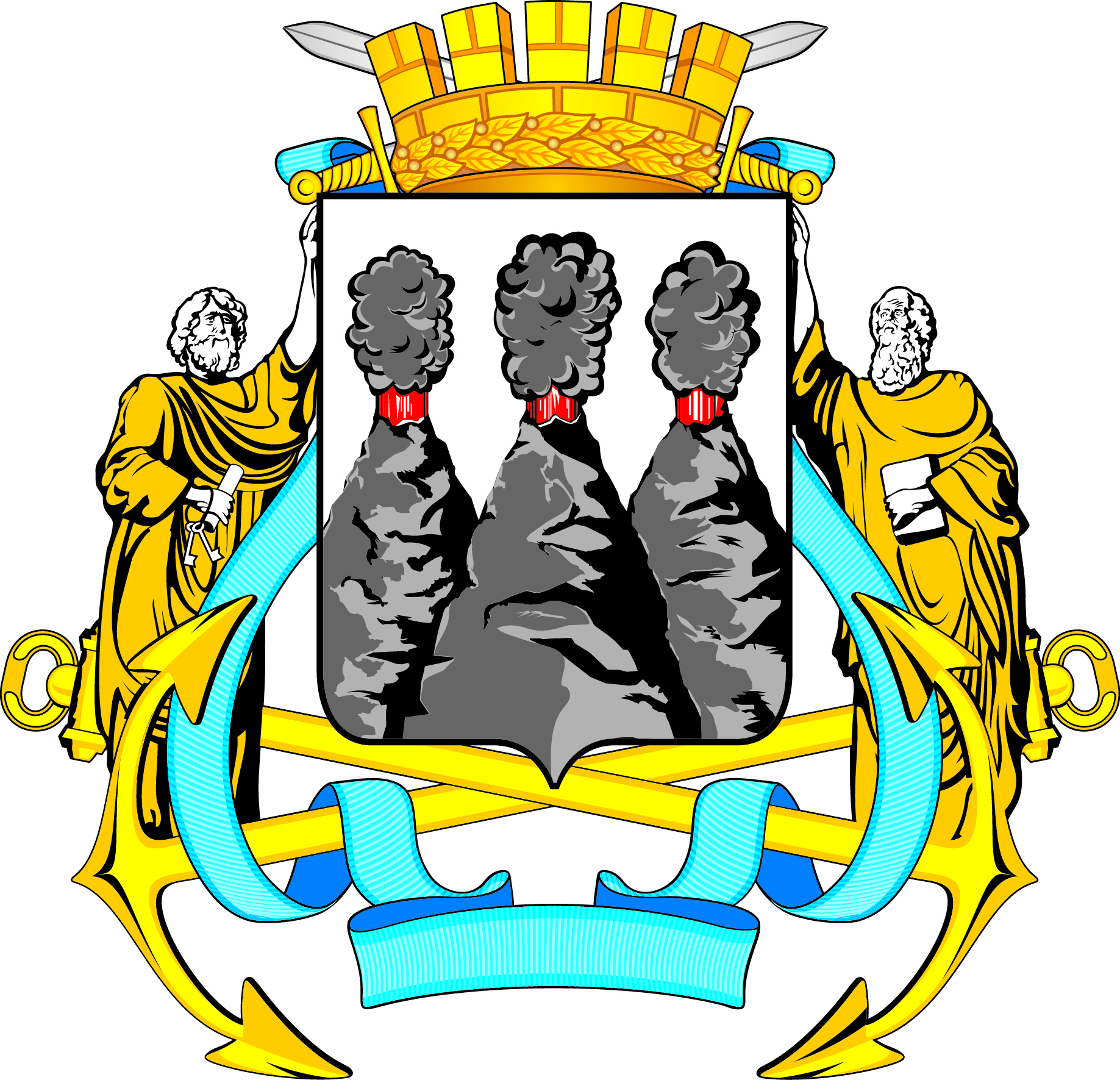 ГОРОДСКАЯ ДУМАПЕТРОПАВЛОВСК-КАМЧАТСКОГО ГОРОДСКОГО ОКРУГАот 20.04.2016 № 976-р44-я сессияг.Петропавловск-КамчатскийО принятии решения о внесении изменения в Решение Городской Думы Петропавловск-Камчатского городского округа от 18.11.2010           № 305-нд «О земельном налоге на территории Петропавловск-Камчатского городского округа» Глава Петропавловск-Камчатского городского округа, исполняющий полномочия председателя Городской Думы К.Г. Слыщенко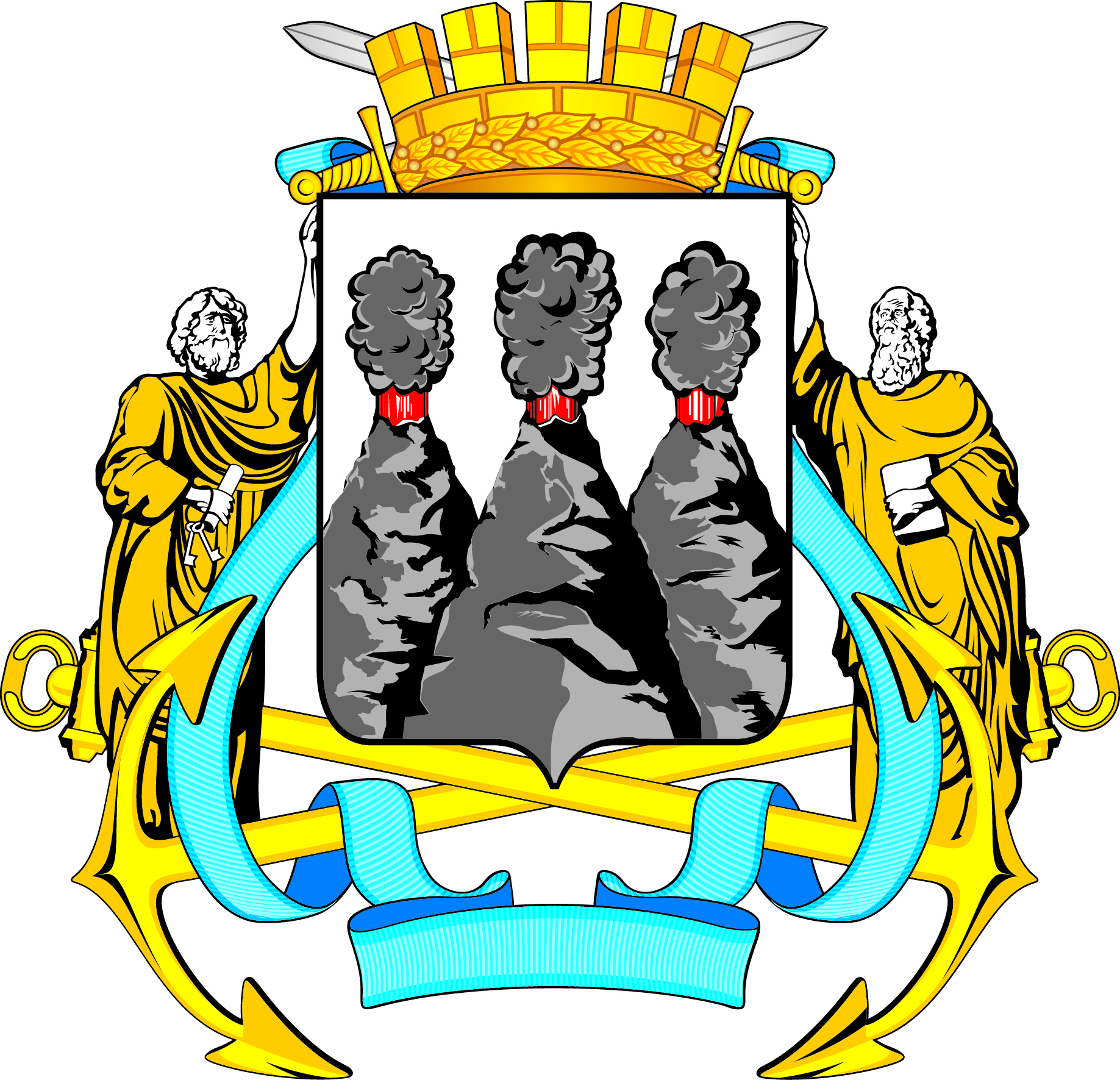 ГОРОДСКАЯ ДУМАПЕТРОПАВЛОВСК-КАМЧАТСКОГО ГОРОДСКОГО ОКРУГА